Consenso al Test Antigenico rapido COVID-19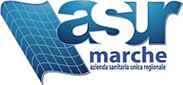 Il sottoscritto: In qualità di:ESPRIME IL CONSENSO INFORMATO ALL’EFFETTUAZIONE DEL TEST ANTIGENICO RAPIDO COVID-19 DEL PRORIO FIGLIO/ADICHIARA CHE L’ALTRO GENITORE E’ STATO INFORMATO ED ACCONSENTE ALL’EFFETTUAZIONE DEL TEST (in caso di presenza di un solo genitore)IN CASO DI POSITIVITA’ DEL TEST I DATI VERRANNO TRASMESSI AL Servizio D’ Igiene e Sanità Pubblica dell’AV3 PER QUANTO DI COMPETENZA E PER IL PROSEGUO DELL’ITER PREVISTO IN CASO DI SOGGETTO POSITIVOCivitanova, 16/01/2022 			             Firma leggibile ______________________________ RISERVATO AL TEAM-SANITARIFirma del sanitario: _______________________________Cognome e nome	________________________________________________________________Luogo di nascita	________________________________ 	Data di nascita	________________Codice fiscale	________________________________________________________________Numero cellulare	________________________________________________________________Indirizzo e-mail	________________________________________________________________genitore/tutore legale di _____________________________________________________                                                                                            (soggetto da sottoporre a tampone)	Luogo di nascita	_________________________ 	Data di nascita	________________Esito del test   NEGATIVO					  POSITIVO 